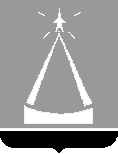 ГЛАВА  ГОРОДА  ЛЫТКАРИНОМОСКОВСКОЙ ОБЛАСТИПОСТАНОВЛЕНИЕ19.05.2014  №  379-пг. ЛыткариноО внесении изменений в муниципальную программу  «Развитие жилищно-коммунального хозяйства   города Лыткарино» на 2014-2016 годы	На  основании Решения Совета  депутатов города Лыткарино № 500/58 от 17.04.2014, в соответствии со ст. 179 Бюджетного кодекса РФ, руководствуясь Положением о муниципальных программах города Лыткарино, утвержденным постановлением  Главы города Лыткарино от 12.09.2013 № 665-п, с учетом заключения Контрольно-счетной палаты города Лыткарино Московской области по результатам проведения финансово-экономической экспертизы № 24 от 24.04.2014, постановляю:Внести изменения в муниципальную программу «Развитие жилищно-коммунального хозяйства   города Лыткарино» на 2014-2016 годы», утвержденную постановлением Главы города Лыткарино № 783-п от 14.10.2013 (прилагаются). Настоящее постановление опубликовать в газете «Лыткаринские вести» и разместить на официальном сайте города Лыткарино в сети «Интернет».Контроль за исполнением настоящего постановления возложить на заместителя Главы Администрации города Лыткарино Макарова Н.В.                                                                                                        Е.В. Серёгин      Приложение                                                                                                                                                                                                                                    к постановлению  Главы города Лыткариноот 19.05. 2014 № 379-пИзменения в муниципальную программу «Развитие жилищно-коммунального хозяйства   города Лыткарино» на 2014-2016 годы»1. Раздел  «Источники финансирования программы В том числе по годам:» Паспорта муниципальной программы изложить в следующей редакции:2. Раздел 4 «Мероприятия муниципальной программы «Развитие жилищно-коммунального хозяйства  города Лыткарино» на 2014-2016 годы» изложить в новой редакции:4. Мероприятия муниципальной программы  «Развитие жилищно-коммунального хозяйства   города Лыткарино»  на 2014-2016 годы Источники финансирования программыВ том числе по годам:Расходы (тыс. рублей)Расходы (тыс. рублей)Расходы (тыс. рублей)Расходы (тыс. рублей)Источники финансирования программыВ том числе по годам:Всего2014 год2015 год2016 годСредства бюджета города Лыткарино189 716,961 816,963 700,0064 200,00Средства субсидии из бюджета Московской области40 000,040 000,0Итого229 716,9101 816,963 700,0064 200,00№ п/пМероприятия по реализации программыИсточники финансированияСрок исполненияВсего (тыс. руб.)Объем финансирования по годам (тыс. руб.)Объем финансирования по годам (тыс. руб.)Объем финансирования по годам (тыс. руб.)Ответственный за выполнение мероприятия программы№ п/пМероприятия по реализации программыИсточники финансированияСрок исполненияВсего (тыс. руб.)2014 20152016Ответственный за выполнение мероприятия программы123456789 Ремонт объектов жилищного фонда Ремонт объектов жилищного фонда Ремонт объектов жилищного фонда Ремонт объектов жилищного фонда Ремонт объектов жилищного фонда Ремонт объектов жилищного фонда Ремонт объектов жилищного фонда Ремонт объектов жилищного фонда Ремонт объектов жилищного фонда1Софинансирование работ по капитальному ремонту общего имущества МЖДСредства бюджета города Лыткарино2014-201617 400,0008 700,008 700,00Управление ЖКХ и РГИ г. Лыткарино 2.Комплекс работ по капитальному ремонту жилых помещений в многоквартирных домах, предоставленных по договорам социального найма, включая замену инженерного (газового) оборудованияСредства бюджета города Лыткарино2014-20163 100,00100,001 500,001 500,00Управление ЖКХ и РГИ г. Лыткарино3Погашение кредиторской задолженности 2013 г. по ДЦП «Благоустроенный город» на 2012-2014 г.г.»Средства бюджета города Лыткарино20141572,31572,3Управление ЖКХ и РГИ г. ЛыткариноИтого по разделу IИтого по разделу I22 072,31 672,310 200,0010 200,00II. Капитальный ремонт объектов теплоснабжения                                                                II. Капитальный ремонт объектов теплоснабжения                                                                II. Капитальный ремонт объектов теплоснабжения                                                                II. Капитальный ремонт объектов теплоснабжения                                                                II. Капитальный ремонт объектов теплоснабжения                                                                II. Капитальный ремонт объектов теплоснабжения                                                                II. Капитальный ремонт объектов теплоснабжения                                                                II. Капитальный ремонт объектов теплоснабжения                                                                II. Капитальный ремонт объектов теплоснабжения                                                                1Капитальный ремонт теплотрасс, и  сетей ГВССредства бюджета города Лыткарино2014-201664 800,0014 800,0025 000,0025 000,00Управление ЖКХ и РГИ г. Лыткарино2Строительство станции водоподготовки и резервуаров чистой воды (станции обезжелезивания) на ВЗУ №2 с инженерными коммуникациямиСредства бюджета города Лыткарино201419 998,319 998,3Управление ЖКХ и РГИ г. Лыткарино2Строительство станции водоподготовки и резервуаров чистой воды (станции обезжелезивания) на ВЗУ №2 с инженерными коммуникациямиСредства субсидии из бюджета Московской области201440 00040 000Управление ЖКХ и РГИ г. Лыткарино3Разработка  проекта  бесперебойного питания  городской  котельной  №1Средства бюджета города Лыткарино2014-20161 000,001 000,0000Управление ЖКХ и РГИ г. Лыткарино4Погашение кредиторской задолженности 2013 г. по ДЦП «Благоустроенный город» на 2012-2014 г.г.»Средства бюджета города Лыткарино20142718,62718,6Итого по разделу IIИтого по разделу II128 516,978 516,925 000,0025 000,00III. Мероприятия по благоустройствуIII. Мероприятия по благоустройствуIII. Мероприятия по благоустройствуIII. Мероприятия по благоустройствуIII. Мероприятия по благоустройствуIII. Мероприятия по благоустройствуIII. Мероприятия по благоустройствуIII. Мероприятия по благоустройствуIII. Мероприятия по благоустройству1Содержание (ремонт) и модернизация детских, спортивных   площадокСредства бюджета города Лыткарино2014-20164 150,02 150,01 000,001 000,00Управление ЖКХ и РГИ г. Лыткарино2Установка, содержание объектов    
благоустройства /МАФ, ограждений    Средства бюджета города Лыткарино2014-20161 500,00500,00500,00500,00Управление ЖКХ и РГИ г. Лыткарино3Ремонт и устройство контейнерных площадокСредства бюджета города Лыткарино2014-2016800,00400,00400,00Управление ЖКХ и РГИ г. Лыткарино4Содержание и ремонт лестничных спусков, подпорных  стенокСредства бюджета города Лыткарино2014-20161 100,00100,00500,00500,00Управление ЖКХ и РГИ г. Лыткарино5Закупка контейнеров для ТБО, бункеров для КГМ, урн, передвижных барьеров, скамеек, установка урн.Средства бюджета города Лыткарино2014-2016850,00250,00300,00300,00Управление ЖКХ и РГИ г. Лыткарино6Ликвидация несанкционированных свалок на городских территорияхСредства бюджета города Лыткарино2014-20161 500,00500,00500,00500,00Управление ЖКХ и РГИ г. Лыткарино7Содержание мест        
захоронения            Средства бюджета города Лыткарино2014-20165 000,001 000,002 000,002 000,00Управление ЖКХ и РГИ г. ЛыткариноИтого по разделу IIIИтого по разделу III14 900,04 500,005 200,005 200,00IV. Мероприятия по озеленениюIV. Мероприятия по озеленениюIV. Мероприятия по озеленениюIV. Мероприятия по озеленениюIV. Мероприятия по озеленениюIV. Мероприятия по озеленениюIV. Мероприятия по озеленениюIV. Мероприятия по озеленениюIV. Мероприятия по озеленению1Посадка цветов на цветниках и клумбах города, уход за цветникамиСредства бюджета города Лыткарино2014-201610 095,04 495,0 2 800,002 800,00Управление ЖКХ и РГИ г. Лыткарино2Выпиловка  старых и аварийных деревьев, обрезка ветвейСредства бюджета города Лыткарино2014-20163 900,0900,01 500,00 1 500,00Управление ЖКХ и РГИ г. Лыткарино3Посадка деревьев, кустарников       Средства бюджета города Лыткарино2014-20161 100,00100,0500,00500,00Управление ЖКХ и РГИ г. Лыткарино4Устройство газонов     Средства бюджета города Лыткарино2014-20166 805,0805,03 000,003 000,00Управление ЖКХ и РГИ г. ЛыткариноИтого по разделу IVИтого по разделу IV21 900,006 300,007 800,007 800,00V. Мероприятия по организации уличного освещенияV. Мероприятия по организации уличного освещенияV. Мероприятия по организации уличного освещенияV. Мероприятия по организации уличного освещенияV. Мероприятия по организации уличного освещенияV. Мероприятия по организации уличного освещенияV. Мероприятия по организации уличного освещенияV. Мероприятия по организации уличного освещенияV. Мероприятия по организации уличного освещения1Содержание сетей       
уличного освещения     Средства бюджета города Лыткарино2014-20169 715,52 715,53 500,003 500,00Управление ЖКХ и РГИ г. Лыткарино2Обеспечение услуг      
по подаче              
электроэнергии         
на уличное освещение   Средства бюджета города Лыткарино2014-201632 577,98 077,912 000,0012 500,00Управление ЖКХ и РГИ г. Лыткарино3Кредиторская задолженность 2013 г. по ДЦП «Благоустроенный город» на 2012-2014 г.г.»Средства бюджета города Лыткарино201434,334,3Управление ЖКХ и РГИ г. ЛыткариноИтого по разделу VИтого по разделу V42 327,710 827,715 500,0016 000,00